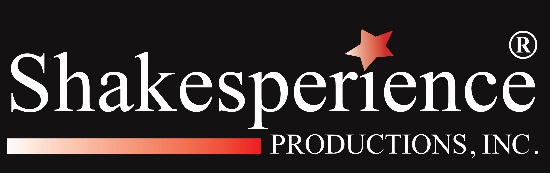 Your Business Can Help Save Educational Programming for Area Children!PresentingShakesperience’s 1st AnnualSweets to the Sweet Business Basket BattlePlease support Shakesperience programs by donating a basket/item that best represents your business.Guests of our Sweets to the Sweet annual spring fundraiser will vote on their favorite business basket.Shakesperience will prominently display and promote your donation and business name in printed material and social media posts before and at the event.Winner will receive the coveted:SHAKESPERIENCE STAR AWARDThank you for considering an entry in our 1st Annual Sweets to the Sweet Business Basket Battle to help support Shakesperience’s educational programs. Contact us by email/phone or return this form and we will make arrangements to pick up your donation.info@shakesperienceproductions.org/203.754.2531/117 Bank Street, WaterburyBusiness Name 	Contact Name 	Donation ____________________________________________Value ____________________________